主日講題：活出基督經    文：使徒行傳27章詩    歌：我神真偉大、遇見祢、祢比這一切更美麗報告事項【歡迎】第一次來參加聚會的新朋友和弟兄姊妹，我們在主裡竭誠歡迎；請簡短自我介紹，讓我們認識您；邀請會後留下共享愛筵，加入教會愛的大家庭。主日愛筵後下午1:30-3:30在社區教室召開教會核心同工月會，寶貴建議請洽會議主席：胤霖弟兄。9/1日起，同工們報帳除了發票或正式收據外，需附上新式請款單，細節請參考公佈欄"教會支出管理要點"，以符合財團法人的財務規範。新學期的英文查經班將於9月16日開始，時間為每週一晚上7:00-8:30，一期16堂課800元，有意參加的弟兄姊妹請向胤霖弟兄報名，也鼓勵弟兄姊妹邀請朋友鄰居一同來報名參加。代禱事項眾教會8/20-9/28啟動40天為國家禁食禱告，為2020年的大選、兩岸關係和香港「反送中」緊張情勢禱告，盼教會成為和平使者，每天與主儆醒禱告一小時。弟兄姊妹能按著自己的狀況，每天禁食一餐或二餐，若無法禁食也沒關係。為順堯弟兄(豆花)的父親，口腔癌的化療及電療，目前住院中，求主安慰家人的心有平安，主的大能醫治！為亞琦姊妹及薇鎔姊妹懷孕，求主保守腹中小生命平安、健康成長。錦坤弟兄的化療，願主保守醫治，也能降低藥物的副作用。【教會上週奉獻收入】：主日奉獻 810 元/ 什一奉獻 8,000 元/ 感恩奉獻 2,000元/  合計 10,810元  兒童主日學 暨 學青團契 1. 為兒主小朋友們禱告，求主賜下一顆單純渴慕真理的心。為所有兒主同工代禱，身心靈都健壯，帶給孩子們美好的榜樣。3. 青少契需要有更多有負擔並願意服事青少年的輔導加入，求神為我們預備合適的同工。4. 目前參加青少契的學生多數為第二代基督徒，但對信仰缺乏經歷，求神幫助他們能真實遇見主。求神賜給我們智慧開拓青少年事工，在傳福音的事上更加積極！5. 為大四的立仁、以樂、鈞緯、寬祐、重光、佩霓不論是在實習、預備研究所、尋求未來方向當中，都能走在主的心意中，並能明白神在他們各人生命中的命定和呼召。為穆辴退伍後及恩雨畢業後找工作能順利，求神為他們開前面的道路。長青講題： 跟從主前想清楚    經    文：路加福音9:57-62 長青團契 暨 惠來關懷服務協會 桑同斌弟兄主動脈剝離手術後的復原， 8/21已轉到普通病房，願主大能醫治看顧。賴振澤伯伯的外勞離職，求主能順利預備合適的新外勞。下一季長青團契聚會表公佈在週報背面及公佈欄，寶貴建議請洽占先弟兄。9/20-24長青沙巴之旅，有33人參加，將於9/5(四)中午1:00-2:00召開行前說明會，請繳交護照及尾款。 眾教會 暨 台灣基督徒聚會處差傳協會(TCAM) 中科教會：請繼續為台灣的福音廣傳、中科眾長老、培訓中的同工們禱告，求主親自建造屬祂的人，讓親近神的人得到聖經純正真理的教導。虎尾教會：修繕事工所需要的經費得充足，工程進度平安、順利進行。教會歷史調查和修復記錄也能在年底順利完成。弟兄姊妹各司其職，同心喜樂的服事。差傳協會：求主賜福訓練中心屬靈的資源能造就更多的弟兄姊妹，成為眾教會的幫助。活出基督                       ◎曾胤霖弟兄經文：使徒行傳27章回應問題1. Who 我是誰？神對我的意義？2. Where 神現在把我放在何處？3. What 我擅長什麼？有什麼容易讓我遠離神？4. Why 為什麼我會遇到不好的事？這世界為什麼是這樣子？5. When 我何時才會完全降服於神？這世界何時才會歸向神？神何時才會更新萬有？6. How 我如何才能維持對神的熱忱？如何才不會偏離神的道路？青宣心得               ◎吳忠益弟兄這是我第一次參加青年宣道大會，一開始非常讓我驚豔的地方是他們詩歌是用各國的語言方式來唱歌，因為這不僅可以學到別國語言也可以將福音傳到那個國家去、還有一開場的戲劇也讓我感受深刻，這個戲劇告訴了我們社會上各種病態、議題是我們需要去面對的而不是選擇逃避。到了晚上的信息聖經中的宣道觀重點：福音是1.上帝的行動2.行動中的知識3.受苦的故事，我們人的行動是要守神的律法與誡命並委身事奉傳揚神的福音；神的行動是祂十架的救贖救贖了我們，使我們成為神所呼召的兒女並為祂做工為主傳福音。宣道主題初探課程，我選了對立？對話？這個課程一開始用了一些議題來做一個討論，並該如何做使雙方不會成為對立關係引發爭執，其實我們需要的是要辨識自己的情緒、認識溝通的對象、釐清討論的範疇、以同理和嘗試理解表達愛、選擇的溝通方式和態度要保持良好，並且我們要開啟對話不再對立讓我們在這世代中有更多的愛在當中。在下午的宣道課程我選了海外就學與就業的宣道契機，這裡面的內容敘述是我們不要做作花瓶要作花盆；不要作烈士要作勇士，這句話回應了我們要有行動如同勇士一樣，首先要出發的時候我們不能因客觀的環境來影響神對我們的呼召而且禁得起寂寞來不斷的調整與學習外地環境，其次是福音策略，1.友誼佈道：接地氣的行動（用愛接納包容）2.融入當地教會：像是華人福音團體、當地福音團體或從零開始（漸進性的建立一個教會）3.國度心：制度與傳承（將一代一代傳接下去）最後然後呢？我們要1.做裝備–品格塑造並且真正的認識神2.走出去–要有宣教心（感動）、宣教情（回應）、宣教行。第二堂我選了心理健康與靈性關顧的宣教契機，這堂課讓我了解到心靈關顧是要從自己開始的，我們不要把心中不好的事情掩蓋在我們的心中，我們應該把事情交託給神，並且不管我們開心或難過時與人分享讓心中的擔憂卸下來。宣道工作坊跨文化宣教了解到我們到了外地社會服務工作是不能忽略的事，並且我們要在身分上認同與尊重別人與建立友善的關係與環境。當一個宣教士我們可以做的事是為他們國家禱告、看宣教日引了解當地環境與狀況、差派（花時間、金錢、獻上全人）、前往、接待與關懷外地人以及宣教士、動員（來形成完整的宣教觀）。結論：天國真的已讀不回嗎？我們應該要做的回應是1.悔改2.進入：進入世界傳福音但我們不屬於這世界3.貧窮：我們每個人心靈或生理貧乏時為他們禱告4.傾聽：聽神要對我們說的話5.青年：青年們要站起來為主做見證讓我們一棒接著一棒的將福音傳出去。青宣心得               ◎楊以樂弟兄今年的暑假參加了三年一次的青年宣道大會，想把最近對信仰的迷茫解開和期許自己的信仰狀態能持續成長，帶著這份期待，進入了這次青宣。我們得到的恩典，時常被我們藏著，好像深怕著別人發現似的，不去傳揚，信仰若不去實行出來，實在可惜。營會的主體架構是先講述聖經中的宣道觀，將上帝對我們的心意表明出來，進而去探討當今社會及世界的挑戰，了解世界趨勢的變化及該如何了解接納福音的群體，透過運用我們的專業能力及技能，傳達上帝的心意在當中，最後透過宣教士的見證分享以及福音機構組織的活動帶我們了解神的工作彰顯在這世界中。REPLY (Repant悔改、Enter進入、Poor貧乏、Listen傾聽、Youth活力)這世界要求我們寫自己的劇本，甚至給我們一個標準的劇本，希望在這個劇本裡不要出差錯，不要影響他人的劇本，然而我們需要的不是找到一個完全無誤的劇本，而是學習跟隨耶穌的腳蹤，試著去轉換自己的眼光，將自己轉向這個社會、這個世界。在【對立?對話?】課程裡，了解到現今社會文化追求主體性、差異性、選擇性、人權性，文化的更新不是因著我們的努力，而是因為上帝的行動，在這個瞬息萬變的當代社會中，我們都成為了[無限]的個體，再也沒有任何可以信賴的參照體系，宗教與身分綁在一起，難以對話，只有對立。那如何讓彼此能夠對話，首先需要辨識自己的情緒、認識溝通的對象、釐清討論的範疇、以同理和嘗試理解表達愛、選擇溝通的態度和方式。在【城市中的宣道契機】中，在2050年時有三分之二的人口會住在都市裡，及在城市裡貧富差距會越來越擴大，人口結構密集造成人心空虛複雜、關係冷淡疏離、罪惡混雜、資源分散差異等，卻是一個契機，發展多元教會、投入本土跨文化宣教，創立資源共享、門徒培育的平台、弱勢群體的關懷、全人關懷的宣教、整全福音的展現，訓練自己走出自我的框框、擁抱他者的臂膀、連結共享的關係。最後兩天的青宣博覽會格外感動，看到有許多人願意擺上自己，在不同組織犧牲奉獻，尤其是進到創起地區的宣教士，難度更是提升許多，回想最後一天的呼召，傾向於先投入職場，認識整個大環境，將專業用來服侍人，雖然沒有海外宣教那份充滿熱情，滿懷愛心的渴望，上帝還是希望我繼續裝備自己，好好預備將來成就神的心意。 財團法人惠來里基督徒聚會處Hui Lai Li Christian Assembly第1217期2019年9月1日 主    日    週  報第1217期2019年9月1日地址：台中市西屯路二段208巷3號 （塔木德飯店旁的機車行巷內）電話：（04）2311-3896       傳真：（04）2312-7514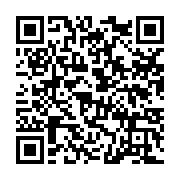 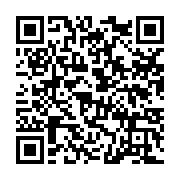 Email: hll.church@gmail.com   網站：hllchurch.org統編：7895-2779           惠來里基督徒聚會處     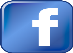 異象：傳揚福音．成全聖徒．建立教會．候主再臨 今年主題：奉獻生命活石，建造神的教會  本週讀經進度：使徒行傳第二十七章地址：台中市西屯路二段208巷3號 （塔木德飯店旁的機車行巷內）電話：（04）2311-3896       傳真：（04）2312-7514Email: hll.church@gmail.com   網站：hllchurch.org統編：7895-2779           惠來里基督徒聚會處     異象：傳揚福音．成全聖徒．建立教會．候主再臨 今年主題：奉獻生命活石，建造神的教會  本週讀經進度：使徒行傳第二十七章本週下週主日崇拜聚會講員 曾胤霖弟兄 曾嘉逸弟兄領會、司琴、配唱 FJ敬拜團 宗沛、慧雯、僑偉插花、錄影、音控金菊、慶忠、瑀雯 慧娟、僑偉、佳珍分發週報、愛筵後清理家庭第一大組家庭第二大組兒童主日學 耕嬅、亞琦；瑞娟、瑀雯 淑芬、佳珍；佩霓、如玉成人主日學/總招待 曜同/ 曜同 曜同/ 元方擘餅/ 遞餅 曜同/ 明淵、旻謙 占先/ 偉俊、美妹遞杯瓊馨、敏恩仁秀、瑞娟本週(8/29)下週(9/5)週四長青崇拜聚會講員講道影片楊曜同弟兄領會/查經慧娟芳娜愛筵服事教會準備彩琴、偉俊、占先